ASC REPORT: Selatrað A-80/2023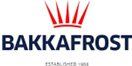 Site infoASC certificationStart of production cycle15-11-2023End of production cycleReport last updated12-04-2024Estimated unexplained loss Wildlife interactions – overviewNumberBirds1Mammals0Number of escaped fish0Wildlife interactions –birdsWildlife interactions –birdsDate of incidentNumberSpeciesCause20-12-20231Wildlife interactions – mammalsWildlife interactions – mammalsDate of incidentNumberSpeciesCauseN/A0Wildlife interactions – Fish escapesWildlife interactions – Fish escapesDate of incidentNumberCauseN/A0Fish Health SurveillanceSuspicious Unidentifiable transmissible agentNoneDetection of OIE – notifiable diseaseNoneLice Date Average lice number (number of mature female/fish) Average lice number(number of motile/fish) 06-12-20230,000,0020-12-20230,000,0403-01-20240,000,2817-01-20240,070,1701-02-20240,050,3014-02-20240,050,3028-02-20240,050,3013-03-20240,280,3027-03-20240,170,4310-04-20240,380,73